WERKBLAD:   JONA EN DE VIS WOORDZOEKER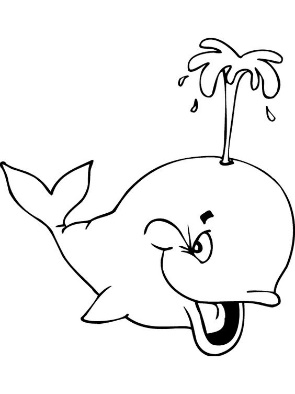 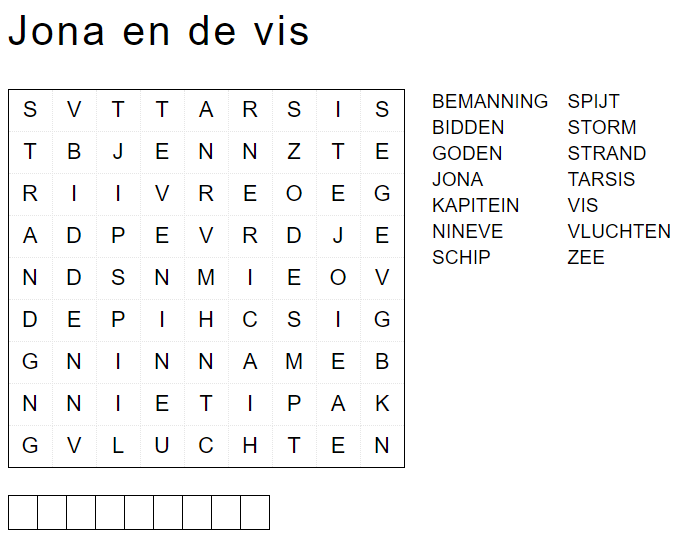 Hoe komt Jona in Ninevé? Wijs jij hem de weg?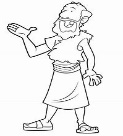 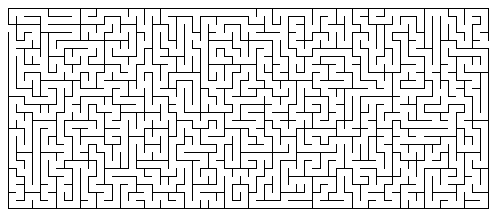 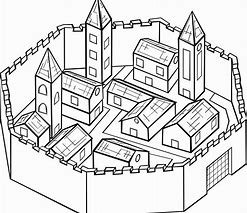 Het verhaal van Jona wordt in Israël op een belangrijke feestdag voorgelezen. Op welke feestdag is dit? Los de puzzel op en vind het antwoord. 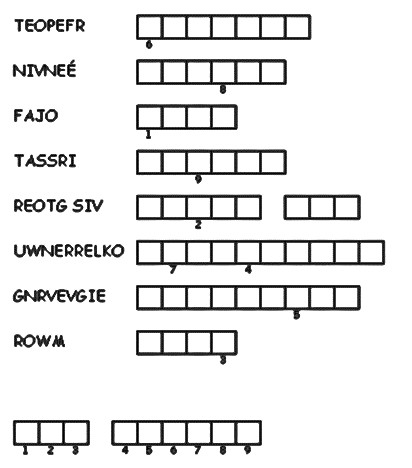 Welk beroep had Jona? 		       Welke stad moest Jona gaan waarschuwen?In welke stad stapte Jona op een schip?Naar welke stad voer het schip?Jona werd over boord gegooid.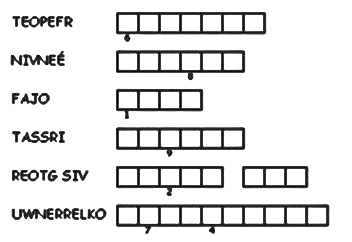 Wie slokte hem op?Wat trokken de mensen in Ninevé aan om te laten zien dat ze spijt hadden van al hun fouten?Als je spijt hebt, mag je ……… vragen.Door welk dier werd de boom waar Jona onder zat opgegeten?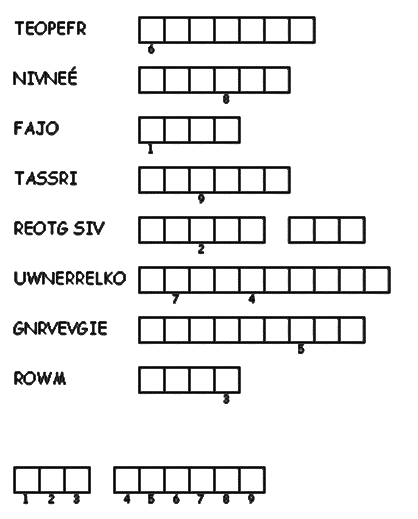              Antwoord:      Weet je ook waarom juist dit verhaal op deze feestdag wordt voorgelezen?